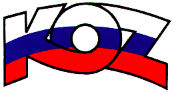 KONFEDERÁCIA ODBOROVÝCH ZVÄZOV SLOVENSKEJ REPUBLIKYMateriál na rokovanieHSR SR 24.6.2019                                                                                                                                         bod 6S T A N O V I S K Ok návrhu zákona, ktorým sa mení a dopĺňa zákon č. 131/2010 Z. z. o pohrebníctve a ktorým sa menia a dopĺňajú niektoré zákonyPopis návrhuNávrh zákona, ktorým sa mení a dopĺňa zákon č. 131/2010 Z. z. o pohrebníctve a ktorým sa menia a dopĺňajú niektoré zákony  (ďalej len „návrh zákona“)  sa predkladá  ako iniciatívny materiál  s cieľom odstrániť nedostatky, ktoré vyplynuli z jeho aplikačnej praxe.Vykonávaním zákona č. 131/2010 Z. z. o pohrebníctve, ktorý nadobudol účinnosť dňa              1. januára 2011, vyplynuli z praxe viaceré problémy s aplikáciou niektorých ustanovení, najmä v súvislosti s nakladaním s ľudskými pozostatkami.  Problematickou úpravou je najmä znenie § 15 ods. 7 zákona o ochrannom pásme pohrebiska, ktoré neumožňuje stavať budovy v jeho pásme, čo mnohí majitelia pozemkov v obývaných  zónach kritizujú. Zámerom legislatívy na úseku pohrebníctva bolo vytvoriť prostredníctvom ochranných pásiem pietne miesta na pohrebiskách. Aplikácia ochranného pásma v šírke  na všetkých pohrebiskách sa v praxi ukázala ako problematická, najmä pri existujúcich pohrebiskách situovaných v obytných zónach. Niektoré obce majú záujem uplatňovať ochranné pásmo pohrebiska, preto sa navrhuje vytvoriť obciam podmienky na individuálne určenie ochranného pásma s prihliadnutím na miestne zvyklosti, špecifické podmienky v obci a na územné plánovanie.Obec bude mať možnosť vydať všeobecne záväzné nariadenie, v nadväznosti na kompetencie samosprávy vyplývajúce zo zákona č. 369/1990 Zb. o obecnom zriadení v znení neskorších predpisov, kde si obec môže určiť šírku ochranného pásma, pravidlá povoľovania a umiestňovania budov a stavieb so zreteľom na pietny charakter pohrebiska a ustanoviť činnosti, ktoré budú v ochrannom pásme počas pohrebu zakázané.      Návrhom zákona sa na základe požiadaviek z praxe spresňujú a dopĺňajú povinnosti poskytovateľa zdravotnej starostlivosti pri zaobchádzaní s potrateným ľudským plodom alebo predčasne odňatým ľudským plodom. Návrh ustanovuje postup vydávania potratených ľudských plodov a predčasne odňatých ľudských plodov pre individuálne pochovávanie rodičmi. Na základe negatívnych ohlasov odborníkov z oblasti zdravotnej etiky na výstavy ľudských tiel s poburujúcim obsahom sa dopĺňa ustanovenie, ktoré presne vymedzuje, za akých podmienok je možné ľudské pozostatky vystavovať.Návrhom zákona sa dopĺňa povinnosť poskytovateľa zdravotnej starostlivosti, ktorý poskytuje zdravotnú starostlivosť v špecializovanom pracovisku nukleárnej medicíny, ktorý z dôvodu ochrany zdravia pred ionizujúcim žiarením nevydá na pochovanie ľudské pozostatky osoby kontaminovanej rádionuklidmi do 48 hodín, ale až v čase, keď tieto kontaminované ľudské pozostatky už nebudú ohrozovať zdravie osôb, ktoré s nimi prichádzajú do kontaktu. Návrh zákona ďalej spresňuje požiadavky, ktoré sa týkajú označovania rakvy, transportnej rakvy alebo transportného vaku pre fyzickú osobu – podnikateľa a právnickú osobu, ktorá prevádzkuje pohrebnú službu. Návrh zákona dopĺňa aj novú povinnosť prevádzkovateľa pohrebnej služby, ako aj fyzickej osoby – podnikateľa a právnickej osoby, ktorá prevádzkuje krematórium a fyzickej osoby – podnikateľa a právnickej osoby, ktorá prevádzkuje balzamovanie a konzerváciu,  vypracovať prevádzkový poriadok a predložiť ho príslušnému regionálnemu úradu verejného zdravotníctva. Zákon aj v súčasnosti upravuje požiadavky na obsah prevádzkových poriadkov, ale neupravuje povinnosť tieto vypracovať a predložiť ich na schválenie.  Návrh zákona navrhuje aj viacero nových priestupkov a správnych deliktov, ktoré majú zvýšiť vymáhateľnosť plnenia povinností ustanovených zákonom.Stanovisko KOZ SRKOZ SR nemá k predloženému návrhu zákona pripomienky.Závery a odporúčaniaKOZ SR odporúča predložený návrh zákona na ďalšie legislatívne konanie.